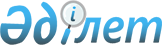 О признании утратившим силу Указа Президента Республики Казахстан от 16 сентября 1997 года N 3636 и внесении изменения в Указ Президента Республики Казахстан от 13 декабря 1999 года N 284Указ Президента Республики Казахстан от 16 мая 2005 года N 1572

      

ПОСТАНОВЛЯЮ:





      1. Признать утратившим силу 
 Указ 
 Президента Республики Казахстан от 16 сентября 1997 года N 3636 "О единовременных выплатах родителям, усыновителям, опекунам погибших, умерших военнослужащих".




      2. Внести в 
 Указ 
 Президента Республики Казахстан от 13 декабря 1999 года N 284 "О единовременных выплатах родителям, усыновителям, опекунам погибших, умерших военнослужащих" (САПП Республики Казахстан, 1999 г., N 55-56, ст. 542) следующее изменение:



 



      в абзаце первом пункта 1 слова "и не сумевшим своевременно оформить документы на получение единовременных выплат в cоответствии с Указом Президента Республики Казахстан от 16 сентября 1997 года N 3636 "О единовременных выплатах родителям, усыновителям, опекунам погибших, умерших военнослужащих" исключить.




      3. Настоящий Указ вводится в действие со дня подписания.


 



      

Президент




      Республики Казахстан


					© 2012. РГП на ПХВ «Институт законодательства и правовой информации Республики Казахстан» Министерства юстиции Республики Казахстан
				